Ridgecrest PLCCompletion of Disposal & change of name & website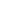 RNS Number : 5197KRidgecrest PLC05 January 20215 January 2021Ridgecrest plc("Ridgecrest" or the "Company")Completion of Disposal and change of name and website addressRidgecrest (formerly Nakama Group plc) announces the completion of the disposal of its operating businesses to Sanderson Group. Accordingly, the Company is now an AIM Rule 15 cash shell and the Board changes set out in the Company's announcement of 29 December 2020 have now taken effect. Change of NameThe Company's change of name has been effected by the Registrar of Companies and accordingly, the Company has changed its name to Ridgecrest plc. With effect from 8:00am today, trading on AIM will commence under the Company's new name and the Company's TIDM will be 'RDGC.L' (previously NAK.L). The Company's ISIN (GB0004251970) and SEDOL (0425197) remain unchanged. Shareholders should note that their shareholdings will be unaffected by the change of name. Existing share certificates should be retained by Shareholders holding Ordinary Shares in certificated form as they will remain valid for all purposes and no new share certificates will be issued.  In order to reflect the Company's new name, the Company's website will be changed to  www. ridgecrestplc.com later on today.  The information required pursuant to AIM Rule 26 will be available at this address.Defined terms used in this announcement have the same meaning as in the Company's announcements of 9 December 2020 and 29 December 2020, unless the context requires otherwise.Enquiries:This information is provided by RNS, the news service of the London Stock Exchange. RNS is approved by the Financial Conduct Authority to act as a Primary Information Provider in the United Kingdom. Terms and conditions relating to the use and distribution of this information may apply. For further information, please contact rns@lseg.com or visit www.rns.com.

RNS may use your IP address to confirm compliance with the terms and conditions, to analyse how you engage with the information contained in this communication, and to share such analysis on an anonymised basis with others as part of our commercial services. For further information about how RNS and the London Stock Exchange use the personal data you provide us, please see our Privacy Policy.Ridgecrest plcwww.nakamaglobal.comRobert Thesiger, Chairman07714 502807Tim Sheffield, Non-Executive Director00 44 20 3588 4560Allenby Capital Limited  (Nominated Adviser and Broker)00 44 20 3328 5656Nick Naylor / Liz Kirchner (Corporate Finance)